C R N A   G O R A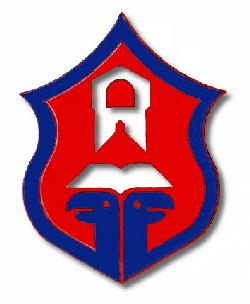 SKUPŠTINA PRIJESTONICE CETINJEAdresa: Bajova 2, 81250 CetinjeTel./Faks: +382 41 231 209, +382 41 234 820E-mail: skupstinact@ t-com.mePredsjednik Broj: 01-030/14-223Cetinje,19.06.2014.godineNa osnovu člana 54 stav 1 Zakona o lokalnoj samoupravi („Sl. RCG“ br. 42/03, 28/04,75/05,13/06  i „Sl. list CG“ br. 88/09 , 3/10, 38/12 i 10/14),   člana 54 stav 1 i 2  Statuta Prijestonice  („Sl. CG-opštinski propisi“ br. 19/09, 37/10 i 26/13)  i čl. 41, 42 i 44 Poslovnika Skupštine Prijestonice („Službeni list CG -opštinski propisi“ br. 21/11)S A Z I V A MVIII SJEDNICU SKUPŠTINE PRIJESTONICE CETINJESjednica će se održati dana 30.06.(ponedjeljak) 2014.godine, u Velikoj sali Skupštine Prijestonice Cetinje, sa početkom u 10,00 časova.Za sjednicu predlažem sljedeći DNEVNI  RED :Izvještaj o radu Gradonačelnika Prijestonice Cetinje za 2013.godinu Izvještaj o radu DOO „Vodovod i kanalizacija Cetinje“ za 2013 godinu.Prijedlog Odluke o davanju na upravljanje DOO „Vodovod i kanalizacija – Cetinje“ nepokretnosti u KO Cetinje I.Prijedlog Odluke o  kupovini nepokretnosti – stambenog prostora.NAPOMENA :Molim Vas, da sjednici prisustvujete, a u slučaju spriječenosti  blagovremeno obavijestite  Službu Skupštine  na kontakt telefon   041-231-209.PREDSJEDNIKJovan Martinović